ОБЩИЕ СВЕДЕНИЯВид практики Производственная практикаТип практикиПроизводственная практика. Технологическая (проектно-технологическая) практика. Способы проведения практикивыездная Сроки, форма проведения и продолжительность практикиМесто проведения практикив профильных организациях/предприятиях, деятельность которых соответствует профилю образовательной программы в соответствии с договорами о практической подготовке;в структурном подразделении университета, предназначенном для проведения практической подготовки:лаборатория кафедры Химии и технологии полимерных материалов и нанокомпозитов;научно-образовательный центр «Технологии и дизайн упаковки».При необходимости рабочая программа практики может быть адаптирована для условий проведения практики в дистанционном формате.Форма промежуточной аттестациизачет с оценкой Для лиц с ограниченными возможностями здоровья и инвалидов место прохождения практики учитывает особенности их психофизического развития, индивидуальные возможности, состояние здоровья и требования по доступности. При необходимости для прохождения практики создаются специальные рабочие места в соответствии с характером нарушений, а также с учетом выполняемых обучающимся-инвалидом или обучающимся с ОВЗ трудовых функций, вида профессиональной деятельности и характера труда.Место практики в структуре ОПОППроизводственная практика. Технологическая (проектно-технологическая) практика относится к части программы, формируемой участниками образовательных отношений.Во время прохождения практики используются результаты обучения, полученные в ходе изучения предшествующих дисциплин:Метрология, стандартизация и сертификация;Основы полиграфии и материалы для полиграфического оформления упаковкиОсновы физической химииКоллоидная химияФизико-химические методы анализаМатериаловедение в полиграфическом и упаковочном производствахВысокомолекулярные соединенияАрхитектоникаТехнологическое оборудование для производства упаковкиОтделка полиграфической и упаковочной продукцииВиды и классификация современных упаковочных материаловПроектная деятельностьДанная практика закрепляет и развивает практико-ориентированные результаты обучения дисциплин, освоенных студентом на предшествующем ей периоде, в соответствии с определенными ниже компетенциями. В дальнейшем, полученный на практике опыт профессиональной деятельности, применяется при прохождении последующих практик и выполнении выпускной квалификационной работы.ЦЕЛИ И ЗАДАЧИ ПРАКТИКИЦель производственной практики:закрепление и углубление теоретической подготовки обучающегося и приобретение им практических навыков и компетенций, полученных при изучении естественно – научных и профессиональных дисциплин в сфере профессиональной деятельности в ходе учебной практикиуглубление и расширение теоретических знаний по специальным дисциплинам путем изучения технологии, техники и организации пищевого, упаковочного и полиграфического производства на предприятиях отрасли;приобретение профессиональных умений и навыков путем непосредственного участия студентов в выполнении технологических операций во время работы на рабочих местах в период практики;сбор информации о проблемных местах в технологическом процессе по производству упаковки либо полиграфической продукции; изучение структуры и управления деятельностью подразделения, вопросов планирования и финансирования разработок, конструкторско-технологической документации, действующих стандартов, технических условий, положений и инструкций по разработке технологических процессов и оборудования, его эксплуатации, программ испытаний, оформлению технической документации;изучение видов и особенностей технологических процессов, правил эксплуатации технологического оборудования, вопросов обеспечения безопасности и экологической чистоты; освоение методов анализа технического уровня действующих технологических процессов, средств технологического оснащения; правил и методов проведения патентных исследований, оформления прав интеллектуальной собственности на технические разработки и изобретения; изучение современных технологий работы с периодическими, реферативными и информационно-справочными изданиями по профилю специальности; участие в работах, выполняемых инженерно-техническими работниками данного предприятия; изучения дизайнерских решений в производстве упаковки, дизайна и полиграфического исполнения этикеток;освоение приемов, методов и способов выявления, наблюдения, измерения и контроля параметров производственных технологических и других процессов в соответствии с профилем подготовки.приобретения социально-личностных компетенций, необходимых для работы в профессиональной сфере.Задачи производственной практики:проверка готовности будущих технологов к самостоятельной трудовой деятельности и самоорганизации;выполнение работы, соответствующей уровню теоретической и практической подготовки студента;углубление знаний по теоретическим дисциплинам;расширение научного и профессионального кругозора технолога;совершенствование навыков компьютерных, цифровых, полиграфических технологий;совершенствование навыков поиска научной-технической информации в том числе на зарубежных ресурсах;формирование практических навыков самостоятельной работы.ФОРМИРУЕМЫЕ КОМПЕТЕНЦИИ, ИНДИКАТОРЫ ДОСТИЖЕНИЯ КОМПЕТЕНЦИЙ, СООТНЕСЁННЫЕ С ПЛАНИРУЕМЫМИ РЕЗУЛЬТАТАМИ ОБУЧЕНИЯ ПО ПРАКТИКЕСТРУКТУРА И ОБЪЕМ ПРАКТИКИ ПО ВИДАМ ЗАНЯТИЙОбщая трудоёмкость учебной практики составляет:Структура практики для обучающихся по видам занятий: (очная форма обучения)Структура практики для обучающихся по видам занятий: (очно-заочная форма обучения)        не реализуетсяСтруктура практики для обучающихся по видам занятий: (заочная форма обучения)      не реализуетсяСОДЕРЖАНИЕ И СТРУКТУРА ПРАКТИКИИНДИВИДУАЛЬНОЕ ЗАДАНИЕ НА ПРАКТИКУИндивидуальное задание обучающегося на практику составляется руководителем практики и включает в себя типовые задания и частные задания для каждого обучающегося, отражающие специфику научно-исследовательских интересов обучающегося.Типовые задания на практикуПоиск и перевод зарубежной научно-технической литературы связанное с направлением 29.03.03 Технология полиграфического и упаковочного производства профиль – «Технология и дизайн упаковочного производства».В процессе производственной практики, обучающиеся непосредственно участвуют в работе предприятий по производству материалов для полиграфического и упаковочного производства, по разработке и производству упаковки, в различных полиграфических учреждениях. Каждый обучающийся за период практики должен выполнить следующие задания:Дать общую характеристику предприятия (организации, учреждения): - ознакомиться с общей системой организации производственных процессов на предприятии, организационной структурой подразделения  места прохождения практики (цеха, технологической и инженерной служб предприятия);с современным состоянием и перспективами развития полиграфического предприятия-базы практики.ознакомиться с комплексом организационно-технических мероприятий подготовки производства (организационно-плановой, конструкторской, технологической, материально-технической подготовкой производства);ознакомиться с мероприятиями по обеспечению требований безопасности жизнедеятельности и охране труда в цехе.ознакомиться с организацией обучения персонала и внедрения передового опыта;проанализировать организацию взаимодействия с фирмами по сбыту и поставщиками сырь и комплектующих. ознакомиться с упаковочным оборудованием (оборудование для изготовления упаковки, нанесение печати и т. п.);изучить технологию производства продукции (услуги дизайна, разработки тары и т.п.), выявить недостатки технологического процесса и направление их устранения; изучить номенклатуру продукции; выявить виды и причины брака, его учёт и методы оценки; изучить способы утилизации технологических отходов производства; изучить характеристику сырья (упаковки, разработку дизайна и т. д.); составить технологическую схему производства и отдельно участка упаковывания продукта и описать отдельные стадии производственного процесса; изучить нормы технологических режимов упаковочного оборудования (оборудование для изготовления упаковки, нанесение печати и т.п.); собрать данные по назначенной в индивидуальном задании теме; определиться с выбором направления для разработки курсовых работ, проектов и квалификационной дипломной работы.Частные индивидуальные задания на практикуСодержательная часть частного индивидуального задания на практику для каждого обучающегося составляется руководителем практики в зависимости от функциональных особенностей материально-технического обеспечения помещений университета, предназначенных для проведения практической подготовки. Обучающийся вправе участвовать в формировании списка своих задач, учитывая особенности осуществляемой им при этом научной деятельности или для повышения эффективности подготовки курсовой работы (курсового проекта).Примеры индивидуальных заданий:1. Схема упаковочного аппарата для сыпучих веществ.2. Технологические особенности упаковки пищевых продуктов.3. Технологические особенности производство ПЭТ бутылок.4. Схема аппарата для производства картонных коробок.5. Особенности нанесения печатного рисунка на картонные коробки.РЕЗУЛЬТАТЫ ПРАКТИКИ, КРИТЕРИИ УРОВНЯ СФОРМИРОВАННОСТИ КОМПЕТЕНЦИЙ, СИСТЕМА И ШКАЛА ОЦЕНИВАНИЯСоотнесение планируемых результатов практики с уровнями сформированности компетенцийОЦЕНОЧНЫЕ СРЕДСТВА ДЛЯ ТЕКУЩЕГО КОНТРОЛЯ УСПЕВАЕМОСТИ И ПРОМЕЖУТОЧНОЙ АТТЕСТАЦИИ Проверка достижения результатов обучения по практике осуществляется в рамках текущей и промежуточной аттестации.Текущий контроль успеваемости по практикеПри проведении текущего контроля по практике проверяется уровень сформированности у обучающихся компетенций, указанных в разделе 3 настоящей программы с применением оценочных средств:собеседование по технике безопасности;индивидуальное заданиеКритерии оценивания текущего контроля выполнения заданий практикиПромежуточная аттестация успеваемости по практикеПромежуточная аттестации проводится в форме зачета с оценкой.Оценка определяется по совокупности результатов текущего контроля успеваемости, и оценки на зачете (защита отчета по практике).Формами отчетности по итогам практики являются:дневник практики, (заполняется обучающимся и содержит ежедневные записи о проделанной работе);письменный отчет о практике;индивидуальное задание (реферат, презентация и т.п.);Критерии оценки промежуточной аттестации практикиСИСТЕМА И ШКАЛА ОЦЕНИВАНИЯ СФОРМИРОВАННОСТИ КОМПЕТЕНЦИЙОценка по практике выставляется обучающемуся с учётом результатов текущей и промежуточной аттестации.Система оцениванияПолученный совокупный результат конвертируется в пятибалльную систему оценок в соответствии с таблицей:ОБЕСПЕЧЕНИЕ ОБРАЗОВАТЕЛЬНОГО ПРОЦЕССА ДЛЯ ЛИЦ С ОГРАНИЧЕННЫМИ ВОЗМОЖНОСТЯМИ ЗДОРОВЬЯПрактика для обучающихся из числа инвалидов и лиц с ограниченными возможностями здоровья (далее – ОВЗ) организуется и проводится на основе индивидуального личностно-ориентированного подхода.Обучающиеся из числа инвалидов и лиц с ОВЗ могут проходить практику как совместно с другими обучающимися (в учебной группе), так и индивидуально (по личному заявлению).Обучающиеся данной категории могут проходить практику в профильных организациях (на предприятиях, в учреждениях), определенных для учебной группы, в которой они обучаются, если это не создает им трудностей в прохождении практики и освоении программы практики.При наличии необходимых условий для освоения программы практики и выполнения индивидуального задания (или возможности создания таких условий) практика обучающихся данной категории может проводиться в структурных подразделениях университета.При определении места практики для обучающихся из числа инвалидов и лиц с ОВЗ особое внимание уделяется безопасности труда и оснащению (оборудованию) рабочего места. Рабочие места, предоставляемые предприятием (организацией, учреждением), должны (по возможности) обеспечивать беспрепятственное нахождение указанным лицом на своем рабочем месте для выполнения трудовых функций.При необходимости рабочая программа практики может быть адаптирована для лиц с ограниченными возможностями здоровья.Индивидуальные задания формируются руководителем практики от университета с учетом особенностей психофизического развития, индивидуальных возможностей и состояния здоровья каждого конкретного обучающегося данной категории и должны соответствовать требованиям выполнимости и посильности.Объем, темп, формы работы устанавливаются индивидуально для каждого обучающегося данной категории. В зависимости от нозологии максимально снижаются противопоказанные (зрительные, звуковые, мышечные и др.) нагрузки.Применяются методы, учитывающие динамику и уровень работоспособности обучающихся из числа инвалидов и лиц с ОВЗ. Осуществляется комплексное сопровождение инвалидов и лиц с ОВЗ во время прохождения практики, которое включает в себя учебно-методическую и психолого-педагогическую помощь и контроль со стороны руководителей практики от университета и от предприятия (организации, учреждения), корректирование (при необходимости) индивидуального задания и программы практики.Учебно-методические материалы представляются в формах, доступных для изучения студентами с особыми образовательными потребностями с учетом нозологических групп инвалидов.При необходимости, обучающемуся предоставляется дополнительное время для подготовки ответа и (или) защиты отчета.МАТЕРИАЛЬНО-ТЕХНИЧЕСКОЕ ОБЕСПЕЧЕНИЕ ПРАКТИКИМатериально-техническое обеспечение практики соответствует требованиям ФГОС и включает в себя: лаборатории, специально оборудованные кабинеты, измерительные и вычислительные комплексы, транспортные средства, бытовые помещения, соответствующие действующим санитарным и противопожарным нормам, а также требованиям техники безопасности при проведении учебных и научно-производственных работ.УЧЕБНО-МЕТОДИЧЕСКОЕ И ИНФОРМАЦИОННОЕ ОБЕСПЕЧЕНИЕ УЧЕБНОЙ ДИСЦИПЛИНЫИНФОРМАЦИОННОЕ ОБЕСПЕЧЕНИЕ УЧЕБНОГО ПРОЦЕССАРесурсы электронной библиотеки, информационно-справочные системы и профессиональные базы данных: Информация об используемых ресурсах составляется в соответствии с Приложением 3 к ОПОП ВО.Перечень программного обеспечения Перечень используемого программного обеспечения с реквизитами подтверждающих документов составляется в соответствии с Приложением № 2 к ОПОП ВО.ЛИСТ УЧЕТА ОБНОВЛЕНИЙ РАБОЧЕЙ ПРОГРАММЫ ПРАКТИКИВ рабочую программу практики внесены изменения/обновления и утверждены на заседании кафедры:Министерство науки и высшего образования Российской ФедерацииМинистерство науки и высшего образования Российской ФедерацииФедеральное государственное бюджетное образовательное учреждениеФедеральное государственное бюджетное образовательное учреждениевысшего образованиявысшего образования«Российский государственный университет им. А.Н. Косыгина«Российский государственный университет им. А.Н. Косыгина(Технологии. Дизайн. Искусство)»(Технологии. Дизайн. Искусство)»Институт Химических технологий и промышленной экологииКафедра Химии и технологии полимерных материалов и нанокомпозитовРАБОЧАЯ ПРОГРАММАПРОИЗВОДСТВЕННОЙ ПРАКТИКИРАБОЧАЯ ПРОГРАММАПРОИЗВОДСТВЕННОЙ ПРАКТИКИРАБОЧАЯ ПРОГРАММАПРОИЗВОДСТВЕННОЙ ПРАКТИКИРАБОЧАЯ ПРОГРАММАПРОИЗВОДСТВЕННОЙ ПРАКТИКИПроизводственная практика. Технологическая (проектно-технологическая) практикаПроизводственная практика. Технологическая (проектно-технологическая) практикаПроизводственная практика. Технологическая (проектно-технологическая) практикаПроизводственная практика. Технологическая (проектно-технологическая) практикаУровень образования бакалавриатбакалавриатбакалавриатНаправление подготовкиКод29.03.03Технология полиграфического и упаковочного производстваТехнология полиграфического и упаковочного производстваНаправленность (профиль)Технология и дизайн упаковочного производства Технология и дизайн упаковочного производства Технология и дизайн упаковочного производства Срок освоения образовательной программы по очной форме обучения4 года4 года4 годаФорма обученияочнаяочнаяочнаяРабочая программа учебной практики «Производственная практика. Технологическая (проектно-технологическая) практика» основной профессиональной образовательной программы высшего образования, рассмотрена и одобрена на заседании кафедры, протокол № 11 от 22.06.2021 гРабочая программа учебной практики «Производственная практика. Технологическая (проектно-технологическая) практика» основной профессиональной образовательной программы высшего образования, рассмотрена и одобрена на заседании кафедры, протокол № 11 от 22.06.2021 гРабочая программа учебной практики «Производственная практика. Технологическая (проектно-технологическая) практика» основной профессиональной образовательной программы высшего образования, рассмотрена и одобрена на заседании кафедры, протокол № 11 от 22.06.2021 гРазработчик рабочей программы учебной практики:Разработчик рабочей программы учебной практики:Разработчик рабочей программы учебной практики:Доцент                    Н.В.Черноусова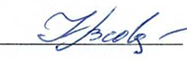 Заведующая кафедрой:Заведующая кафедрой:          Н.Р.Кильдеева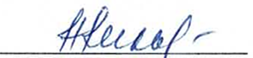 семестрформа проведения практикипродолжительность практикишестойнепрерывно (выделяется один период)2 неделиКод и наименование компетенцииКод и наименование индикаторадостижения компетенцииПланируемые результаты обучения при прохождении практикиУК-2 Способен определять круг задач в рамках поставленной цели и выбирать оптимальные способы их решения, исходя из действующих правовых норм, имеющихся ресурсов и ограниченийИД-УК-2.1	Анализ поставленной цели и определение круга задач в рамках поставленной цели, связей между ними и ожидаемых результатов их решения, анализ альтернативных вариантов для достижения намеченных результатов; использование нормативно-правовой документации в сфере профессиональной деятельности;ИД-УК-2.2 Оценка решения поставленных задач в зоне своей ответственности в соответствии с запланированными результатами контроля, корректировка способов решения профессиональных задач;ИД-УК-2.3	Определение имеющихся ресурсов и ограничений, действующих правовых норм в рамках поставленных задач;ИД-УК-2.4	Представление результатов проекта, предложение возможности их использования и/или совершенствования в соответствии с запланированными результатами и точками контроля, при необходимости коррекция способов решения задач;анализирует и систематизирует основные нормативно-правовые документы, технические документы, регламентирующие деятельность предприятий сферы полиграфии и производства упаковкииспользует документацию на технологическое оборудование, осуществляет ведение этой документации, использует должностные инструкции на различных местах работывыполняет задачи в соответствии с запланированными результатами. УК-3 Способен осуществлятьсоциальное взаимодействие иреализовывать свою роль в командеИД-УК-3.1. Определение своей роли в социальном взаимодействии и командной работе, исходя из стратегии сотрудничества для достижения поставленной целииспользует типологию и принципы формирования команд, способы социального взаимодействия; осуществляет социальное взаимодействие на основе сотрудничества с соблюдением этических принципов их реализации;проявляет уважение к мнению и культуре других;определяет свою роль в команде распределяет роли в условиях командного взаимодействия; пользуется различными методиками оценки своих действий, приемами самореализации.обеспечивает эффективное деловое общение в различных условиях деятельности организации;способен обмениваться идеями, информацией, знанием и опытом в командной работе вырабатывает собственное мнение, применяет социо-гуманитарную информацию в решении вопросов, помогающих понимать социальную значимость своей будущей профессии анализирует не только технический, но и социальный смысл инженерной деятельности  УК-3 Способен осуществлятьсоциальное взаимодействие иреализовывать свою роль в командеИД-УК-3.2. Учет особенностей поведения и интересов других участников при реализации своей роли в социальном взаимодействии и командной работе;использует типологию и принципы формирования команд, способы социального взаимодействия; осуществляет социальное взаимодействие на основе сотрудничества с соблюдением этических принципов их реализации;проявляет уважение к мнению и культуре других;определяет свою роль в команде распределяет роли в условиях командного взаимодействия; пользуется различными методиками оценки своих действий, приемами самореализации.обеспечивает эффективное деловое общение в различных условиях деятельности организации;способен обмениваться идеями, информацией, знанием и опытом в командной работе вырабатывает собственное мнение, применяет социо-гуманитарную информацию в решении вопросов, помогающих понимать социальную значимость своей будущей профессии анализирует не только технический, но и социальный смысл инженерной деятельности  УК-3 Способен осуществлятьсоциальное взаимодействие иреализовывать свою роль в командеИД-УК-3.3 Анализ возможных последствий личных действий в социальном взаимодействии и командной работе, и построение продуктивного взаимодействия с учетом этого;использует типологию и принципы формирования команд, способы социального взаимодействия; осуществляет социальное взаимодействие на основе сотрудничества с соблюдением этических принципов их реализации;проявляет уважение к мнению и культуре других;определяет свою роль в команде распределяет роли в условиях командного взаимодействия; пользуется различными методиками оценки своих действий, приемами самореализации.обеспечивает эффективное деловое общение в различных условиях деятельности организации;способен обмениваться идеями, информацией, знанием и опытом в командной работе вырабатывает собственное мнение, применяет социо-гуманитарную информацию в решении вопросов, помогающих понимать социальную значимость своей будущей профессии анализирует не только технический, но и социальный смысл инженерной деятельности  УК-3 Способен осуществлятьсоциальное взаимодействие иреализовывать свою роль в командеИД-УК-3.4 Осуществление обмена информацией, знаниями и опытом с членами команды; оценка идей других членов команды для достижения поставленной цели;использует типологию и принципы формирования команд, способы социального взаимодействия; осуществляет социальное взаимодействие на основе сотрудничества с соблюдением этических принципов их реализации;проявляет уважение к мнению и культуре других;определяет свою роль в команде распределяет роли в условиях командного взаимодействия; пользуется различными методиками оценки своих действий, приемами самореализации.обеспечивает эффективное деловое общение в различных условиях деятельности организации;способен обмениваться идеями, информацией, знанием и опытом в командной работе вырабатывает собственное мнение, применяет социо-гуманитарную информацию в решении вопросов, помогающих понимать социальную значимость своей будущей профессии анализирует не только технический, но и социальный смысл инженерной деятельности  УК-3 Способен осуществлятьсоциальное взаимодействие иреализовывать свою роль в командеИД-УК-3.5 Установка и поддержание контактов, обеспечивающих успешную работу в коллективе с применением методов конфликтологии, технологий межличностной и групповой коммуникации в деловом взаимодействии;использует типологию и принципы формирования команд, способы социального взаимодействия; осуществляет социальное взаимодействие на основе сотрудничества с соблюдением этических принципов их реализации;проявляет уважение к мнению и культуре других;определяет свою роль в команде распределяет роли в условиях командного взаимодействия; пользуется различными методиками оценки своих действий, приемами самореализации.обеспечивает эффективное деловое общение в различных условиях деятельности организации;способен обмениваться идеями, информацией, знанием и опытом в командной работе вырабатывает собственное мнение, применяет социо-гуманитарную информацию в решении вопросов, помогающих понимать социальную значимость своей будущей профессии анализирует не только технический, но и социальный смысл инженерной деятельности УК-6 Способен управлять своим временем, выстраивать и реализовывать траекторию саморазвития на основе принципов образования в течение всей жизниИД-УК-6.1 Использование инструментов и методов управления временем при выполнении конкретных задач, проектов, при достижении поставленных целейсамостоятельно составляет план и знакомится со спецификой работы предприятия или технологического оборудованиявладеет методами сбора, обработки и интерпретации полученной информации, используя современные информационные технологии; навыки работы с различными источниками информации в целях самообразования и развития уже полученных знанийУК-9 Способен принимать обоснованные экономические решения в различных областях жизнедеятельностиИД-УК-9.1 Понимание базовых принципов функционирования экономики и экономического развития, целей и форм участия государства в экономике;ИД-УК-9.3 Применение экономических знаний при выполнении практических задач; принятие обоснованных экономических решений в различных областях жизнедеятельности. оценивает ресурсные ограничения экономического развития предприятия, источники повышения производительности труда на предприятии, технического и технологического прогресса, показатели экономического развития участвует в работе по технико-экономическому обоснованию проектных решений при выводе на рынок новых видов продукции и запуске новых технологических линий и производстввыбирает сырье и материалы для производства продукции с учетом качества и экономической составляющей. планирует оптимальную загрузку оборудования, материально-технические и трудовые затраты технологических процессов. производит оценку экономического эффекта от правильно выбора методов испытаний и входного контроля материалов; ПК-1 Способен подготавливать и согласовывать с заказчиком проектное задание на создание объектов визуальной информации, идентификации и коммуникации, в том числе изготавливаемых посредством полиграфических технологий для сферы упаковочного и полиграфического производства, используя основные методы и средства проектирования. ИД-ПК-1.1 Осуществление предварительной подготовки проектного задания на основе обсуждения с  заказчиком, планирование и согласование этапов и сроков выполнения работ по дизайн-проекту объекта визуальной информации, идентификации и коммуникацииприменяет знания по теоретическим основам технологии͙ получения упаковочных и полиграфических материалов и начальному конструированию для разработки и обсуждения проектного задания на разработку упаковкииспользует программные средства для проектирования и разработки упаковочных решенийПК-2 Способен участвовать в подготовке исходных данных и в разработке и проектировании технологических процессов, технологических линий, комплексов для выпуска печатной и упаковочной продукции, оказание услуг в смежных областях, а также в работе по технико-экономическому обоснованию проектных решенийИД-ПК-2.1 Анализ существующих технологических процессов и производств по выпуску упаковочной и полиграфической продукции с точки зрения эффективности проектных решенийобосновывает технологическую последовательность в производстве упаковочных материалов и сферы графических услуг, составляет рекомендации по практическому использованию новейших процессов для получения материалов с необходимыми функциональными свойствами сравнивает эффективность базовых технологий с новыми современными и внедряемыми технологиями, применяет на практике средства вычислительной техники, современные методики;составлять общие схемы производства, цехов и участков; проводить анализ действующего упаковочного производства или технологической упаковочной системы и разрабатывать комплекс мероприятий по их совершенствованию;планирует упаковочное производство и технологические системы с требуемыми технико-экономическими показателями.планирует будущие производства с учетом ресурсосберегающих и экологически чистых технологий при выпуске книг, газет, журналов, каталогов, упаковки, рекламы, при использовании печатных технологий в производстве промышленной продукции и товаров народного потребленияПК-4 Способен осуществлять выбор упаковочных и полиграфических материалов с учетом функций продукта и технологических задачИД-ПК-4.1 Анализ свойств существующих видов упаковочных и полиграфических материалов в зависимости от технологии получения и вида материалаИД-ПК-4.2 Соотнесение свойств материала со свойствами упаковываемой продукции и технологическими особенностями получения печатной продукции и упаковочной продукцииИД-ПК-4.3 Выбор из имеющихся современных материалов наиболее соответствующих для данного вида упаковываемого продукта или технологических задач, учитывая технологические и конструкционные особенности производства данного вида продукции использует основные методы испытаний и входного контроля материалов, рационального их выбора для производства изделий и эффективного осуществления технологических процессов. распознает материалы упаковочного и полиграфического производства и объясняет необходимость использования в каждом конкретном случае методики для оценки свойств материалов полиграфического и упаковочного производства; настраивает испытательное оборудование, использует стандартные и оригинальные методики и проводит базовые исследования свойств упаковочных и полиграфических материалов в зависимости от целей исследования и вида продукции.осуществляет выбор упаковочных и полиграфических материалов с учетом технологических задач, конструкционных особенностей упаковки и характера упаковываемого продукта ПК-5 Способен реализовывать и корректировать технологический процесс получения, модификации, сопровождения технологий производства материалов и продукции полиграфического и упаковочного производства, в том числе полимерных пленочных материалов с применением технических и программных средств. ИД-ПК-5.1 Использование существующих технологий производства полимерных пленочных материалов со специальными свойствами и других материалов для полиграфии и упаковки в профессиональной деятельностиИД-ПК-5.2 Выделение наиболее важных нормативных значений технологических параметров процесса при производстве новых полимерных материалов и других материалов для полиграфии и упаковки с целью корректировки параметров технологического процесса производства при выпуске конкурентно-способной продукциивыделяет основные особенности взаимосвязи структуры и комплекса свойств материалов работает с компьютерными программами для моделирования и проектирования изделий;владеет методами управления качеством на всех этапах жизненного цикла продукции полиграфических и упаковочных производств и комплексной оценкой ее качества; современными методами контроля качества и сертификации.по очной форме обучения 3з.е.108час.Структура и объем практикиСтруктура и объем практикиСтруктура и объем практикиСтруктура и объем практикиСтруктура и объем практикиСтруктура и объем практикивсего, часАудиторная, внеаудиторная и иная контактная работа, часАудиторная, внеаудиторная и иная контактная работа, часпрактическая подготовка: самостоятельная работа обучающегося формы текущего контроля успеваемости, промежуточной аттестациивсего, часпрактическая подготовка:лекции, часпрактическая подготовка: практические занятия, часпрактическая подготовка: самостоятельная работа обучающегося формы текущего контроля успеваемости, промежуточной аттестации6 семестр108108Отчет по практике, дневник практикиПрактическая подготовка108108Отчет по практике, дневник практикизачет с оценкойОтчет по практике, дневник практикиВсего:54252108Наименование этапов практикиТрудоемкость, часСодержание практической работы,включая аудиторную, внеаудиторную и иную контактную работу, а также самостоятельную работу обучающегосяФормы текущего контроля успеваемостиШестой семестрШестой семестрШестой семестрШестой семестрОрганизационный/ознакомительный50организационное собрание для разъяснения целей, задач, содержания и порядка прохождения практики;определение исходных данных, цели и методов выполнения задания;формулировка и распределение задач для формирования индивидуальных заданий;анализ индивидуального задания и его уточнение;составление плана-графика практики;прохождение вводного инструктажа/инструктажа по технике безопасности при работе в лаборатории/инструктажа по охране труда; ознакомление с правилами внутреннего распорядка профильной организации; согласование индивидуального задания по прохождению практикисобеседование по этапам прохождения практики с определением качества фактически выполненных частей индивидуального задания на практику:учёт посещаемости и наличие конспекта ознакомительной лекции и инструктажа по технике безопасности,вопросы по содержанию заданий, связанных с изучением деятельности предприятия в сфере производства материалов для упаковки и упаковки продукции,зачет по технике безопасности. Основной68Практическая работа (работа по месту практики):1. Выполнение типового практического задания (например):общая характеристика предприятия (организации, учреждения);особенности организационно-управленческой деятельности организации;характер научной деятельности предприятия, направления научных исследований;характеристика технологических линий, составление схемы производства, анализ технологического оборудования сбор материалов для написания в дальнейшем учебном процессе курсовой работы2. Выполнение частного практического задания:3. Ведение дневника практики.собеседование по этапам прохождения практики с определением качества фактически выполненных частей индивидуального задания на практику:наблюдение за выполнением практических работ,проверка выполненного раздела программы практики,экспертная оценка выполнения практических заданий,проверка дневника практики,контрольные посещения мест проведения практики, анализ промежуточных результатов практической работы.Заключительный26обобщение результатов индивидуальной работы на практике; проверка полноты и правильности выполнения общего задания, составление отчетов по практике на основе аналитических материалов и практических результатов по итогам практики;оформление дневника практики. написание отчета по практике на основе аналитических материалов по результатам исследования;публичная защита отчета по практике на групповом практическом занятии или защита отчета по практике на зачете.собеседование по этапам прохождения практики с определением качества фактически выполненных частей индивидуального задания на практику:представление обучающимся:практического и документарного материала в соответствии с индивидуальным заданием по практику,дневника практики,отчета по практике.Уровни сформированности компетенцийИтоговое количество балловв 100-балльной системепо результатам текущей и промежуточной аттестацииОценка в пятибалльной системепо результатам текущей и промежуточной аттестацииПоказатели уровней сформированности универсальных компетенцийПоказатели уровней сформированности общепрофессиональных компетенцийПоказатели уровней сформированности профессиональныхкомпетенцийУровни сформированности компетенцийИтоговое количество балловв 100-балльной системепо результатам текущей и промежуточной аттестацииОценка в пятибалльной системепо результатам текущей и промежуточной аттестацииУК-2: ИД-УК-2.1; ИД-УК-2.2; ИД-УК-2.3; ИД-УК-2.4УК-3: ИД-УК-3.1; ИД-УК-3.2; ИД-УК-3.3; ИД-УК-3.4; ИД-УК-3.5 УК-6: ИД-УК-6.1; УК-9: ИД-УК-9.1; ИД-УК-9.3	ПК-1: ИД-ПК-1.1; ПК-2: ИД-ПК-2.1ПК-4: ИД-ПК-4.1; ИД-ПК-4.2; ИД-ПК-4.3ПК-5: ИД-ПК-5.1; ИД-ПК-5.2Высокий.85 – 100зачтено (отлично)Обучающийся:Отчет выполнен в срок; оформление, структура и стиль отчета образцовые; отчет выполнен самостоятельно; присутствуют собственные обобщения, заключения и выводы.Обучающийся продемонстрировал способность осуществлять социальное взаимодействие. Применяет естественнонаучные и общеинженерные знания. Тема индивидуального задания полностью раскрыта.Обучающийся демонстрирует высокое знание в теме исследования при ответе на вопросы.Обучающийся:Отчет выполнен в срок; оформление, структура и стиль отчета образцовые; отчет выполнен самостоятельно; присутствуют собственные обобщения, заключения и выводы.Обучающийся продемонстрировал способность осуществлять социальное взаимодействие. Применяет естественнонаучные и общеинженерные знания. Тема индивидуального задания полностью раскрыта.Обучающийся демонстрирует высокое знание в теме исследования при ответе на вопросы.Обучающийся:Отчет выполнен в срок; оформление, структура и стиль отчета образцовые; отчет выполнен самостоятельно; присутствуют собственные обобщения, заключения и выводы.Обучающийся продемонстрировал способность осуществлять социальное взаимодействие. Применяет естественнонаучные и общеинженерные знания. Тема индивидуального задания полностью раскрыта.Обучающийся демонстрирует высокое знание в теме исследования при ответе на вопросы.повышенный65 – 84зачтено (хорошо)Обучающийся:Отчет выполнен в срок; оформление, структура и стиль отчета с замечаниями; отчет выполнен самостоятельно; присутствуют обобщения, заключения и выводы.Обучающийся продемонстрировал способность осуществлять социальное взаимодействие. Применяет естественнонаучные и общеинженерные знания. Тема индивидуального задания раскрыта.Обучающийся демонстрирует хорошее знание в теме исследования при ответе на вопросы.Обучающийся:Отчет выполнен в срок; оформление, структура и стиль отчета с замечаниями; отчет выполнен самостоятельно; присутствуют обобщения, заключения и выводы.Обучающийся продемонстрировал способность осуществлять социальное взаимодействие. Применяет естественнонаучные и общеинженерные знания. Тема индивидуального задания раскрыта.Обучающийся демонстрирует хорошее знание в теме исследования при ответе на вопросы.Обучающийся:Отчет выполнен в срок; оформление, структура и стиль отчета с замечаниями; отчет выполнен самостоятельно; присутствуют обобщения, заключения и выводы.Обучающийся продемонстрировал способность осуществлять социальное взаимодействие. Применяет естественнонаучные и общеинженерные знания. Тема индивидуального задания раскрыта.Обучающийся демонстрирует хорошее знание в теме исследования при ответе на вопросы.базовый41 – 64зачтено (удовлетворительно)Обучающийся:; Отчет выполнен с задержанием графика; отчет плохо оформлен, структура и стиль отчета с замечаниями; отчет выполнен под руководством руководителя практики.Обучающийся продемонстрировал способность осуществлять социальное взаимодействие. Применять естественнонаучные и общеинженерные знания. Тема индивидуального задания частично раскрыта Обучающийся не отвечает на вопросы по теме исследования.Обучающийся:; Отчет выполнен с задержанием графика; отчет плохо оформлен, структура и стиль отчета с замечаниями; отчет выполнен под руководством руководителя практики.Обучающийся продемонстрировал способность осуществлять социальное взаимодействие. Применять естественнонаучные и общеинженерные знания. Тема индивидуального задания частично раскрыта Обучающийся не отвечает на вопросы по теме исследования.Обучающийся:; Отчет выполнен с задержанием графика; отчет плохо оформлен, структура и стиль отчета с замечаниями; отчет выполнен под руководством руководителя практики.Обучающийся продемонстрировал способность осуществлять социальное взаимодействие. Применять естественнонаучные и общеинженерные знания. Тема индивидуального задания частично раскрыта Обучающийся не отвечает на вопросы по теме исследования.низкий0 – 40неудовлетворительно/не зачтеноОбучающийся:; Отчет выполнен с задержанием графика; отчет плохо оформлен, структура и стиль отчета с замечаниями; отчет выполнен под руководством руководителя практики.Обучающийся не продемонстрировал способность осуществлять социальное взаимодействие. Применяет естественнонаучные и общеинженерные знания. Тема индивидуального задания не раскрыта. Обучающийся не отвечает на вопросы по теме исследования.Обучающийся:; Отчет выполнен с задержанием графика; отчет плохо оформлен, структура и стиль отчета с замечаниями; отчет выполнен под руководством руководителя практики.Обучающийся не продемонстрировал способность осуществлять социальное взаимодействие. Применяет естественнонаучные и общеинженерные знания. Тема индивидуального задания не раскрыта. Обучающийся не отвечает на вопросы по теме исследования.Обучающийся:; Отчет выполнен с задержанием графика; отчет плохо оформлен, структура и стиль отчета с замечаниями; отчет выполнен под руководством руководителя практики.Обучающийся не продемонстрировал способность осуществлять социальное взаимодействие. Применяет естественнонаучные и общеинженерные знания. Тема индивидуального задания не раскрыта. Обучающийся не отвечает на вопросы по теме исследования.Виды работ:100-балльная шкалапятибалльная системаВыполнение типовых заданий индивидуального плана работы, отраженных в дневнике практики;2 - 5– Изучение организационной структуры предприятия (организации, учреждения) и взаимосвязи подразделений, общая характеристика предприятия (организации, учреждения);2-5– Изучение учредительных документов и нормативных материалов, регламентирующих деятельность предприятия (организации, учреждения);2-5Работа на рабочем месте2-5Выполнение частных заданий плана работы, отраженных в дневнике практики; Индивидуальное задание: детально изучить стадию технологического процесса производства продукта (услуги) и описать работу технологического оборудования на этой стадии2 - 5– Выполнение технологической части практики: (характеристика номенклатуры выпускаемых изделий , характеристика технологического процесса производства продукта (услуги), изучение технологических карт и регламентов, описание политики в области качества на предприятии, виды брака на производстве, способы их устранения, технология утилизации отходов, логистика на предприятии (поставка сырья, вывоз продукции, транспортные потоки на предприятии и т.д.), состояние и мероприятия по охране окружающей среды, охране труда и технике безопасности на предприятии2-5Подготовка отчетной документации по практике:– дневник практики, отчет практики2-5– защита с презентацией отчета и выполненного индивидуального задания2-5Итого:2 - 5Форма промежуточной аттестацииКритерии оцениванияШкалы оцениванияШкалы оцениванияНаименование оценочного средстваКритерии оценивания100-балльная системаПяти-балльная системазачет с оценкой:защита отчета по практикеСодержание разделов отчета об производственной практике точно соответствует требуемой структуре отчета, имеет четкое построение, логическую последовательность изложения материала, доказательность выводов и обоснованность рекомендаций.Обучающийся:в выступлении демонстрирует отличные результаты, аргументировано и в логической последовательности излагает материал, использует точные краткие формулировки; ответ не содержит фактических ошибок и характеризуется глубиной, полнотой, уверенностью суждений, иллюстрируется примерами, в том числе из собственной практики. дневник практики отражает ясную последовательность выполненных работ, содержит выводы и анализ практической деятельности, 24 – 30 баллов5зачет с оценкой:защита отчета по практикеОтчет о прохождении производственной практики, а также дневник практики оформлен в соответствии с требованиями программы практики, содержание разделов отчета о практике в основном соответствует требуемой структуре отчета, однако имеет отдельные отклонения и неточности в построении, логической последовательности изложения материала, выводов и рекомендаций.Обучающийся:в выступлении демонстрирует твердые знания программного материала, грамотно и по существу излагает его, не допускает существенных неточностей в ответах, правильно применяет теоретические положения при анализе практических ситуаций; ответ содержит несколько фактических ошибок, иллюстрируется примерами. дневник практики заполнен практически полностью, проведен частичный анализ практической работы. …12 – 23 баллов4зачет с оценкой:защита отчета по практикеОтчет о прохождении практики, а также дневник практики оформлен, с нарушениями к требованиям, содержание разделов отчета о практике, в основном, соответствует требуемой структуре отчета, однако нарушена логическая последовательность изложения материала, выводы и рекомендации некорректны.Обучающийся:в выступлении демонстрирует удовлетворительные знания программного материала, допускает существенные неточности в ответах, затрудняется при анализе практических ситуаций; ответ содержит несколько грубых и фактических ошибок. дневник практики заполнен не полностью, анализ практической работы представлен эпизодически. …6 – 11 баллов3зачет с оценкой:защита отчета по практикеОбучающийся:не выполнил или выполнил не полностью программу практики;не показал достаточный уровень знаний и умений применения методов и приемов исследовательской и аналитической работы;оформление отчета по практике не соответствует требованиямв выступлении не ответил на заданные вопросы или допустил грубые ошибки.Дневник практики не заполнен или заполнен частично, 0 – 5 баллов2Форма контроля 100-балльная системапятибалльная системаТекущий контроль2 - 5Промежуточная аттестация (защита отчета по практике)зачтено (отлично)зачтено (хорошо)зачтено (удовлетворительно)не зачтено (неудовлетворительно)Итого за семестр2-5Наименование учебных аудиторий, лабораторий, мастерских, библиотек, спортзалов, помещений для хранения и профилактического обслуживания учебного оборудования и т.п.Оснащенность учебных аудиторий, лабораторий, мастерских, библиотек, спортивных залов, помещений для хранения и профилактического обслуживания учебного оборудования и т.п.115035, г. Москва, ул. Садовническая, д. 35115035, г. Москва, ул. Садовническая, д. 35Аудитория 359 для проведения занятий семинарского типа, групповых и индивидуальных консультаций, текущего контроля и промежуточной аттестации.Комплект мебели, меловая доска, специализированное оборудование: вытяжной шкаф, химические столы, анализатор для ситового анализа, вибрационный с комплектом приспособлений, лабораторная планетарная мельница, насос, термодат, патенциостаты, ПЖУ, установка ИИРТ, весы, кондуктомер, мельница, спектрофотомер, поляриметр, термостат.Стеллажи для оборудования и под химические реактивынаборы демонстрационного оборудования и учебно-наглядных пособий, обеспечивающих тематические иллюстрации, соответствующие рабочей программе дисциплины,переносной экран, проектор, Ноутбук HP ProBook 4530s  Мультимедиа-проектор BenQ MX51(DLP;XGA;2700 ANSI;High Contrast Ratio 3000:1;6000 hrs lamp l Экран на штативе Apollo-T 180*180 MW Микроскоп цифровой с программным обеспечением119071, г. Москва, Малый Калужский переулок, д.2, строение 4.119071, г. Москва, Малый Калужский переулок, д.2, строение 4.Аудитория №4217 - лаборатория для проведения занятий семинарского типа, групповых и индивидуальных консультаций, текущего контроля и промежуточной аттестации.Комплект учебной мебели, специализированное оборудование: отжимное устройство, термошкафы, водяная баня, термостат, столик нагревательный с микроскопом, хроматограф, аналитические весы, химическая посуда установки для титрования, сокслеты, PH- метр.Аудитория №4218 - лаборатория для проведения занятий семинарского типа, групповых и индивидуальных консультаций, текущего контроля и промежуточной аттестации.- Комплект учебной мебели, меловая доска, специализированное оборудование: термошкафы, водяная баня, термостаты, аналитические весы, технические весы, химическая посуда, установки для титрорования, установки для синтеза полимеров, установка с 6-ю нагревательными ячейками снабженная обратными холодильниками, катетометр, консистометр.Аудитория №4220 - лаборатория для проведения занятий семинарского типа, групповых и индивидуальных консультаций, текущего контроля и промежуточной аттестации.- Комплект учебной мебели, доска меловая, технические средства обучения, служащие для представления учебной информации большой аудитории: ноутбук, проектор, экран для проектораПомещения для самостоятельной работы обучающихсяОснащенность помещений для самостоятельной работы обучающихсячитальный зал библиотеки: помещение для самостоятельной работы, в том числе, научно- исследовательской, подготовки курсовых и выпускных квалификационных работ.Стеллажи для книг, комплект учебной мебели, 1 рабочее место сотрудника и рабочие места для студентов, оснащенные персональными компьютерами с подключением к сети «Интернет» и обеспечением доступа к электронным библиотекам и в электронную ин-формационно-образовательную среду организации.№ п/пАвтор(ы)Наименование изданияВид издания (учебник, УП, МП и др.)Вид издания (учебник, УП, МП и др.)ИздательствоГод изданияАдрес сайта ЭБС или электронного ресурса (заполняется для изданий в электронном виде)Количество экземпляров в библиотеке Университета 12.1 Основная литература, в том числе электронные издания12.1 Основная литература, в том числе электронные издания12.1 Основная литература, в том числе электронные издания12.1 Основная литература, в том числе электронные издания12.1 Основная литература, в том числе электронные издания12.1 Основная литература, в том числе электронные издания12.1 Основная литература, в том числе электронные издания12.1 Основная литература, в том числе электронные издания12.1 Основная литература, в том числе электронные издания12.1 Основная литература, в том числе электронные издания1Шипинский, В.ГОборудование и оснастка упаковочного производства Учебное пособиеУчебное пособиеМинск : "Вышэйшая школа"2015Режим доступа: https://e.lanbook.com/book/751212Кузьмич, В.В.Технологии упаковочного производства Учебное пособиеУчебное пособиеМинск : "Вышэйшая школа"2012Режим доступа: https://e.lanbook.com/book/65605.3А.В. Мамаев,А.О. Куприна,М.В. Яркина. Тара и упаковка молочных продуктов Учебное пособиеУчебное пособиеСанкт-Петербург : Лань2014Режим доступа: https://e.lanbook.com/book/52617.4.Шипинский В.Г.Оборудование для производства тары и упаковкиУчебное пособиеУчебное пособиеМ.:ИНФРА-М; Мн.:Нов.знание2012http://znanium.com/catalog/product/2495785Л.А. Богуславский, Л.Л. Богуславский, В.Б. Первов.Технологические машины упаковочного производства Учебное пособиеУчебное пособие Москва : Дашков и К2014Режим доступа: https://e.lanbook.com/book/70586.6И.В. Буянова,О.Б. Федотова. Современные технологии упаковывания и хранения молочных продуктов Учебное пособиеУчебное пособиеКемерово : КемГУ, 2017Режим доступа: https://e.lanbook.com/book/102692.7Веселов А. И.,Веселова И.А.Технологическое оборудование, оснастка и основы проектирования упаковочных производств.Учебное пособиеУчебное пособиеМ.: ИНФРА-М20112017Режим доступа:http://znanium.com/catalog/product/213205http://znanium.com/catalog/product/5580498Шипинский, В.Г.Оборудование и оснастка упаковочного производства Учебное пособиеУчебное пособиеМинск : "Вышэйшая школа"2015Режим доступа: https://e.lanbook.com/book/751216Самарин, Ю. Н.  Полиграфическое производство  учебник для вузовучебник для вузовМосква : Издательство Юрайт,2021Текст : электронный // Образовательная платформа Юрайт [сайт]. — URL: https://urait.ru/bcode/49602312.2 Дополнительная литература, в том числе электронные издания 12.2 Дополнительная литература, в том числе электронные издания 12.2 Дополнительная литература, в том числе электронные издания 12.2 Дополнительная литература, в том числе электронные издания 12.2 Дополнительная литература, в том числе электронные издания 12.2 Дополнительная литература, в том числе электронные издания 12.2 Дополнительная литература, в том числе электронные издания 12.2 Дополнительная литература, в том числе электронные издания 12.2 Дополнительная литература, в том числе электронные издания 12.2 Дополнительная литература, в том числе электронные издания 1 «О техническом регулировании» от 27 декабря 2002г., №84-ФЗ URL. [Электронный ресурс]  Федеральный закон Российской ФедерацииКонсультант Плюс: отрав.- правовая система. http://www.consultant.ru/popular/techreg/2«О защите прав потребителей» от 07.02.1992 N 2300-1 URL. Федеральный закон Российской ФедерацииКонсультант Плюс: отрав.-правовая система. http://www.consultant.ru/popular/consumerism/223 «Маркировка грузов» (с изменениями №1,2,3).ГОСТ 14192-96Консультант Плюс: отрав.-правовая система. http://www.consultant.ru/popular/consumerism/274Л.К. Асякина, А.Ю. Просеков, Л.С. Дышлюк. Технологии биоразлагаемых упаковочных материалов монографияКемерово : КемГУ Кемерово : КемГУ 2017Режим доступа: https://e.lanbook.com/book/10269612.3 Методические материалы (указания, рекомендации по освоению дисциплины авторов РГУ им. А. Н. Косыгина)12.3 Методические материалы (указания, рекомендации по освоению дисциплины авторов РГУ им. А. Н. Косыгина)12.3 Методические материалы (указания, рекомендации по освоению дисциплины авторов РГУ им. А. Н. Косыгина)12.3 Методические материалы (указания, рекомендации по освоению дисциплины авторов РГУ им. А. Н. Косыгина)12.3 Методические материалы (указания, рекомендации по освоению дисциплины авторов РГУ им. А. Н. Косыгина)12.3 Методические материалы (указания, рекомендации по освоению дисциплины авторов РГУ им. А. Н. Косыгина)12.3 Методические материалы (указания, рекомендации по освоению дисциплины авторов РГУ им. А. Н. Косыгина)12.3 Методические материалы (указания, рекомендации по освоению дисциплины авторов РГУ им. А. Н. Косыгина)12.3 Методические материалы (указания, рекомендации по освоению дисциплины авторов РГУ им. А. Н. Косыгина)12.3 Методические материалы (указания, рекомендации по освоению дисциплины авторов РГУ им. А. Н. Косыгина)1Андрианова Г.П., Черноусова Н.В.,Бокова Е.С.Современное оборудование для производства полимерно-плёночных материалов и искусственной кожи. Часть 1. Оборудование для подготовительных и начальных технологических операций. Учебное пособие. М: РИО МГУДТМ: РИО МГУДТ2011 Режим доступа: http://znanium.com/catalog/product/459317152Андрианова Г.П., Черноусова Н.В.,Бокова Е.С.Учебное пособие «Современное оборудование для производства полимерно-плёночных материалов и искусственной кожи. Часть 2. Оборудование для операции основного технологического цикла.Учебное пособие  М: РИО МГУДТМ: РИО МГУДТ20155+15 на кафедре3Черноусова Н.В.Переработка отходов производства полимерных материалов и искусственных кож. Часть 1. Анализ состояния вторичной переработки и утилизации полимерных материалов. Переработка полиолефинов. Переработка полиэтилентерефталата.Учебное пособие в виде текста лекций по курсуМ:ИИЦ МГУДТ М:ИИЦ МГУДТ 2010Режим доступа: http://znanium.com/catalog/product/459476154Черноусова Н.В.Переработка отходов производства полимерных материалов и искусственных кож. Часть 2. Переработка отходов ПВХ, ПУ, резинотехнического производства. Учебное пособие в виде текста лекций по курсуМ:РИО РГУ им. КосыгинаМ:РИО РГУ им. Косыгина2017http://biblio.kosygin-rgu.ru Электронный каталог 155Черноусова Н.В.Утилизация и вторичная переработка упаковочных материалов. Биоразлагаемая упаковка. Конспект лекций: Учебное пособиеМ: РИО РГУ им. А.Н.КосыгинаМ: РИО РГУ им. А.Н.Косыгина2017http://biblio.kosygin-rgu.ru Электронный каталог156. Черноусова Н.В.Основы полиграфического производства: Учебное пособие  М.: ФГБОУ    ВО «РГУ им. А.Н. Косыгина»М.: ФГБОУ    ВО «РГУ им. А.Н. Косыгина»2021http://biblio.kosygin-rgu.ru Электронный каталог25№ ппЭлектронные учебные издания, электронные образовательные ресурсыЭБС «Лань» http://www.e.lanbook.com/«Znanium.com» научно-издательского центра «Инфра-М»http://znanium.com/ Электронные издания «РГУ им. А.Н. Косыгина» на платформе ЭБС «Znanium.com» http://znanium.com/ЭБС «ИВИС» http://dlib.eastview.com/Профессиональные базы данных, информационные справочные системыScopus https://www.scopus.com (международная универсальная реферативная база данных, индексирующая более 21 тыс. наименований научно-технических, гуманитарных и медицинских журналов, материалов конференций примерно 5000 международных издательств);Scopus http://www. Scopus.com/Научная электронная библиотека еLIBRARY.RU https://elibrary.ru (крупнейший российский информационный портал в области науки, технологии, медицины и образования);Отраслевой портал по упаковке, оборудованию и материалам: http://www.unipack.ru…Журнал «Пластикс»  http://www.plastics.ruЖурнал «Международные новости мира пластмасс» http://www.plasticnews.ruБаза данных в мире Academic Search Complete - обширная полнотекстовая научно-исследовательская. Содержит полные тексты тысяч рецензируемых научных журналов по химии, машиностроению, физике, биологии.   http://search.ebscohost.comЖурнал «Тара и упаковка»: http://www.magpack.ru№п/пПрограммное обеспечениеРеквизиты подтверждающего документа/ Свободно распространяемоеWindows 10 Pro, MS Office 2019  контракт 85-ЭА-44-20 от 28.12.2020PrototypingSketchUp: 3D modeling for everyoneконтракт № 18-ЭА-44-19 от 20.05.2019Office Pro Plus 2021 Russian OLV NL Acad AP LTSCконтракт № 60-ЭА-44-21 от 10.12.2021Мicrosoft Windows 11 Proконтракт № 60-ЭА-44-21 от 10.12.2021……№ ппгод обновления РППхарактер изменений/обновлений с указанием разделаномер протокола и дата заседания кафедры